H Unit 12: Similarity and Congruence in 2d and 3dRoad MapRoad MapRoad MapRoad MapRoad MapRoad MapIn this unit you will learn about geometry & measures. The aims are as follows:LG1: KnowledgeLG2: ApplicationLG3: SkillsAssessment GradesIn this unit you will learn about geometry & measures. The aims are as follows:LG1: KnowledgeLG2: ApplicationLG3: SkillsIn this unit you will learn about geometry & measures. The aims are as follows:LG1: KnowledgeLG2: ApplicationLG3: SkillsIn this unit you will learn about geometry & measures. The aims are as follows:LG1: KnowledgeLG2: ApplicationLG3: SkillsIn this unit you will learn about geometry & measures. The aims are as follows:LG1: KnowledgeLG2: ApplicationLG3: SkillsIn this unit you will learn about geometry & measures. The aims are as follows:LG1: KnowledgeLG2: ApplicationLG3: SkillsThemesLearning Goals/Outcomes/ContentLearning Goals/Outcomes/ContentLearning Goals/Outcomes/Content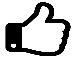 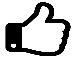 12 Similarity and Congruence in 2d and 3dUnderstand and use SSS, SAS, ASA and RHS conditions to prove the congruence of triangles using formal arguments, and to verify standard ruler and pair of compasses constructions; Understand and use SSS, SAS, ASA and RHS conditions to prove the congruence of triangles using formal arguments, and to verify standard ruler and pair of compasses constructions; Understand and use SSS, SAS, ASA and RHS conditions to prove the congruence of triangles using formal arguments, and to verify standard ruler and pair of compasses constructions; 12 Similarity and Congruence in 2d and 3dSolve angle problems by first proving congruence; Solve angle problems by first proving congruence; Solve angle problems by first proving congruence; 12 Similarity and Congruence in 2d and 3dUnderstand similarity of triangles and of other plane shapes, and use this to make geometric inferences; Understand similarity of triangles and of other plane shapes, and use this to make geometric inferences; Understand similarity of triangles and of other plane shapes, and use this to make geometric inferences; 12 Similarity and Congruence in 2d and 3dProve that two shapes are similar by showing that all corresponding angles are equal in size and/or lengths of sides are in the same ratio/one is an enlargement of the other, giving the scale factor; Prove that two shapes are similar by showing that all corresponding angles are equal in size and/or lengths of sides are in the same ratio/one is an enlargement of the other, giving the scale factor; Prove that two shapes are similar by showing that all corresponding angles are equal in size and/or lengths of sides are in the same ratio/one is an enlargement of the other, giving the scale factor; 12 Similarity and Congruence in 2d and 3dUse formal geometric proof for the similarity of two given triangles; Use formal geometric proof for the similarity of two given triangles; Use formal geometric proof for the similarity of two given triangles; 12 Similarity and Congruence in 2d and 3dUnderstand the effect of enlargement on angles, perimeter, area and volume of shapes and solids; Understand the effect of enlargement on angles, perimeter, area and volume of shapes and solids; Understand the effect of enlargement on angles, perimeter, area and volume of shapes and solids; 12 Similarity and Congruence in 2d and 3dIdentify the scale factor of an enlargement of a similar shape as the ratio of the lengths of two corresponding sides, using integer or fraction scale factors; Identify the scale factor of an enlargement of a similar shape as the ratio of the lengths of two corresponding sides, using integer or fraction scale factors; Identify the scale factor of an enlargement of a similar shape as the ratio of the lengths of two corresponding sides, using integer or fraction scale factors; 12 Similarity and Congruence in 2d and 3dWrite the lengths, areas and volumes of two shapes as ratios in their simplest form; Write the lengths, areas and volumes of two shapes as ratios in their simplest form; Write the lengths, areas and volumes of two shapes as ratios in their simplest form; 12 Similarity and Congruence in 2d and 3dFind missing lengths, areas and volumes in similar 3D solids; Find missing lengths, areas and volumes in similar 3D solids; Find missing lengths, areas and volumes in similar 3D solids; 12 Similarity and Congruence in 2d and 3dKnow the relationships between linear, area and volume scale factors of mathematically similar shapes and solids; Know the relationships between linear, area and volume scale factors of mathematically similar shapes and solids; Know the relationships between linear, area and volume scale factors of mathematically similar shapes and solids; 12 Similarity and Congruence in 2d and 3dUse the relationship between enlargement and areas and volumes of simple shapes and solids; Use the relationship between enlargement and areas and volumes of simple shapes and solids; Use the relationship between enlargement and areas and volumes of simple shapes and solids; 12 Similarity and Congruence in 2d and 3dSolve problems involving frustums of cones where you have to find missing lengths first using similar triangles.Solve problems involving frustums of cones where you have to find missing lengths first using similar triangles.Solve problems involving frustums of cones where you have to find missing lengths first using similar triangles.